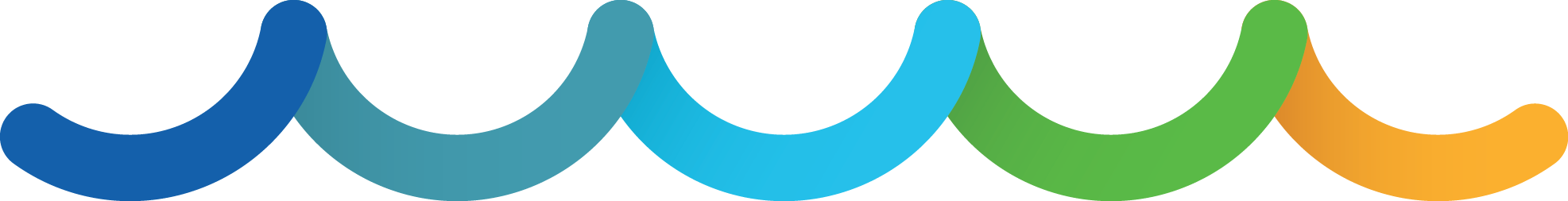 Train - Metro Expo LineSanta Monica’s biggest addition to its sustainable travel lineup is the Metro Expo Line. The Expo Line connects you to Santa Monica from Downtown Los Angeles with stops in the USC area, South LA, Culver City and more.Riding Expo is a great way to commute sustainably and reclaim some of your day from driving. A one-way trip on the Expo Line is just $1.75 with free connections to other Metro services and .50 cent transfer to BBB.Get StartedMap it out: To get started riding Metro you will need a TAP card, LA County’s transit pass. You can receive a TAP card with $5.75 fare, good for three one way trips.All aboard: Need help figuring out your commute? See your ETC for trip planning support and use apps to find best route for you.Take a ride on us! The GoSaMo TMO provides TAP cards preloaded with fare for three one-way trips on Metro Rail. Contact your ETC for more info.Start riding Expo and [COMPANY] will support you by:Guaranteed Ride Homeproviding a transit pass[incentive][incentive]If you would like more information on riding Expo contact your ETC, [NAME] at [###/EMAIL].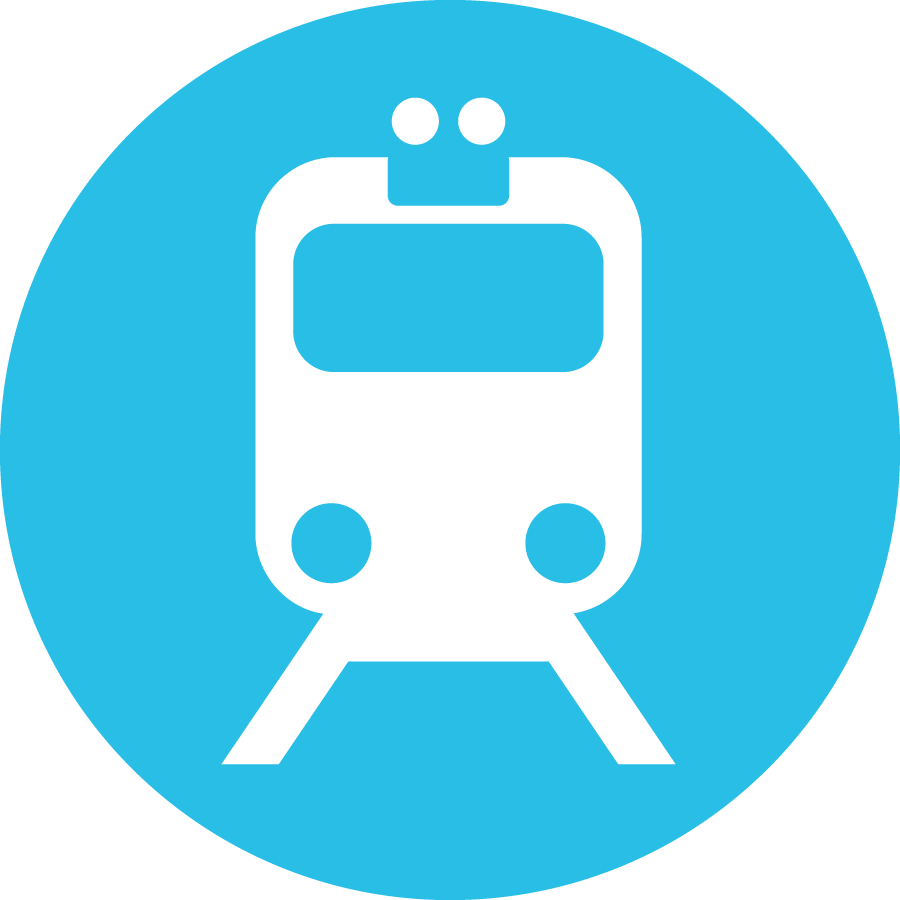 